Publicado en Sabadell el 08/03/2019 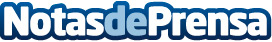 HPS ofrece un servicio de atención geriátrica a la Tercera Edad en más de 300 hogaresHome Personal Services (HPS) es una empresa familiar que nació en 1991, con la intención de proporcionar un servicio doméstico y de cuidado personal, con el fin de proporcionar el bienestar de las personas. El servicio  de atención a la Tercera Edad de HPS representa uno de los más demandados por los clientes y ya son más de 300 hogares los que lo han solicitadoDatos de contacto:Carlos FernándezNota de prensa publicada en: https://www.notasdeprensa.es/hps-ofrece-un-servicio-de-atencion-geriatrica Categorias: Sociedad Cataluña Emprendedores Recursos humanos Personas Mayores http://www.notasdeprensa.es